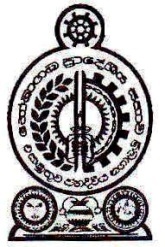 හෝමාගම ප්‍රාදේශීය සභාව2022.08.30 දින පෙ.ව.10.00ට රැස්වූ නිවාස හා ප්‍රජා සංවර්ධන කාරක සභා වාර්තාවසැ.යු. :- මෙහි පහත සඳහන් නිර්දේශයන් පිළිබඳ සංශෝධන හා අනුමැතීන් 2022.09.20 වන දින      මහ සභා වාර්තාවේ හි සඳහන් වන බව කාරුණිකව සලකන්නපැමිණීම :-සභාපති :-            01. ගරු ප්‍රා.ස.මන්ත්‍රී	   - ජී.චමින්ද අරුණ ශන්ත සාමාජිකයින්        02. ගරු ප්‍රා.ස.මන්‍ත්‍රී	   - පෙරුම්බුලි අච්චිගේ සුමතිපාල                            03. ගරු ප්‍රා.ස.මන්ත්‍රී	   - ලිෂාන්ත තිලංක කුමාර රණසිංහ මහතා    04. ගරු ප්‍රා.ස.මන්ත්‍රී	   - ජිනදාස අබේවර්ධන නාගසිංහ මහතා                            05. ගරු ප්‍රා.ස.මන්ත්‍රී	   - බී.ඩී.ඉනෝකා තනුජා මහත්මිය    06. ගරු ප්‍රා.ස.මන්ත්‍රීනී  - ඊ.පී.ප්‍රියන්ති මහත්මියනොපැමිණිම :-	   07. ගරු ප්‍රා.ස.මන්ත්‍රී     - ඩබ්.එම්.අජිත් ප්‍රේමකුමාර මහතා                           08. ගරු ප්‍රා.ස.මන්ත්‍රී     - මාතරගේ වසන්ත ඉන්දික මයා   09. ගරු ප්‍රා.ස.මන්ත්‍රී	   - ඩබ්.වී.කිත්සිරි දේවප්‍රිය ද සොයිසා මහතා		   10. ගරු ප්‍රා.ස.මන්ත්‍රි     - ඩබ්.එම්.එස්.ඩී.ඩී.මැණිකේ විජේමාන්න මහත්මිය     11. ගරු ප්‍රා.ස.මන්ත්‍රීන  - ඩැස්රි ජෑන්ස් මහත්මිය                       	   12. ගරු ප්‍රා.ස.මන්ත්‍රී	   - 	මුදුන්කොටුවගේ දොන් ශාන්ත මහතා		   13. ගරු ප්‍රා.ස.මන්ත්‍රී	   - අනුර පුෂ්ප කුමාරසිරි මහතානිලධාරීන්  :-   01. ලේකම්			   	- කේ.බී.ටී.කේ ගුණතිලක මහත්මිය                       02. ප්‍රජා සංවර්ධන නිලධාරි		- ලලිත් නානායක්කාර මහතා                       03. පුස්තකාලයාධිපති (හෝමාගම)	- විජිත් ජයසිංහ මහතා                       04. පුස්තකාලයාධිපති (වෑතර)		- උපේක්ෂා අමරකෝන් මහත්මිය                       05. පුස්තකාලයාධිපති (සුගතන්)		- කේ.එම්.සුමිත්‍රා තල්කොටුව මහත්මිය                       06. පුස්තකාලයාධිපති (පිලිප්)		- මානෙල් කුමාරි මහත්මිය                       07. කළ සේවා නිලධාරී (සභා)		- පී.ජී ප්‍රියංගනී මහත්මිය                        08. පෙරපාසල් ගුරු  (අරුණළු පෙරපාසල) - සමන්ති ධම්මිකා මහත්මිය            01.    හොරකඳවල ග්‍රාමසේවා වසමේ සහන උයනේ ඇති සභාවට අයත් බිම් කොටස කෙටි කාලයක් සඳහා වගා කිරීමට, හොරකඳවල එකමුතු ප්‍රජා මණ්ඩලය විසින් ඉල්ලීමක් කර ඇත. එම ඉල්ලීම විෂය භාර නිලධාරි විසින් අනුමැතිය සඳහා ඉදිරිපත් කර ඇත. ඒ පිළිබඳ සලකා බලන ලද කාරක සභාව විසින් හොරකඳවල ග්‍රාමසේවා වසමේ සහන උයනේ ඇති සභාවට අයත් බිම් කොටස වසරක කාලයක් ‍ වගා කිරීම සඳහා ගිවිසුම් ගත වී හොරකඳවල එකමුතු ප්‍රජා මණ්ඩයට ලබාදීමට  සුදුසු බවට නිර්දේශ කරන ලදී.   02.  අංක 513 බී, රෝහල පාර, හෝමාගම ලිපිනයෙහි පවත්වාගෙන යනු ලබන ලක්මිණී ප්‍රජා මණ්ඩලයෙහි භාණ්ඩාගාරික මහතා සතුව ඡායා පිටපත්, ලිපි ද්‍රව්‍ය, ගමන් ගාස්තු සඳහා රු.5000.00ක මුදලක් තබා ගැනීමට සුදුසු යැයි 2022.07.19 දින පැවති කාරක සභාවේදී ඉදිරිපත් වූ යෝජනාවට අනුව රු.5000.00ක මුදල ලබා ගනීම සඳහා ලක්මිණී ප්‍රජා මණ්ඩලයේ ලේකම් විසින් කර ඇති ඉල්ලීම විෂය භාර නිලධාරි විසින් අනුමැතිය සඳහා ඉදිරිපත් කර ඇත.            ඒ පිළිබඳ සලකා බලන ලද කාරක සභාව විසින් අංක 513 බී, රෝහල පාර, හෝමාගම ලිපිනයෙහි පවත්වාගෙන යනු ලබන ලක්මිණී ප්‍රජා මණ්ඩලයෙහි භාණ්ඩාගාරික සතුව ඡායා පිටපත්, ලිපි ද්‍රව්‍ය, ගමන් ගාස්තු සඳහා රු.5000.00ක මුදලක් තබාගැනීමට සුදුසු බවට නිර්දේශ කරන ලදී.  03.   ගලවිලවත්ත උතුර, 513 බී, රෝහල පාර, හෝමාගම ලිපිනයේ පවත්වාගෙන යනු ලබන ලක්මිණී ප්‍රජා මණ්ඩලය විසින් ගලවිලවත්ත උතුර ග්‍රාම සේවා වසමට අයත් සව්සිරි උයනේ වල්  බිහිවී ඇති ඉඩමේ කොටසක වගා කිරීමේ කටයුතු කරගෙන යාම සඳහා ලක්මිණී ප්‍රජා මණ්ඩලයේ ලේකම් විසින් කර ඇති ඉල්ලීම විෂය භාර නිලධාරි විසින් අනුමැතිය සඳහා ඉදිරිපත් කර ඇත. ඒ පිළිබඳ සලකා බලන ලද කාරක සභාව විසින් ගලවිලවත්ත උතුර ග්‍රාම සේවා වසමට අයත් සව්සිරි උයන ඉඩමේ වල්  බිහිවී ඇති කොටසක ගිවිසුම් ගත වී වසරක කාලයක් ‍සඳහා වගා කිරීමට ගලවිලවත්ත උතුර, 513 බී, රෝහල පාර, හෝමාගම ලිපිනයේ පවත්වාගෙන යනු ලබන ලක්මිණී ප්‍රජා මණ්ඩලයට ලබාදීමට  සුදුසු බවට නිර්දේශ කරන ලදී.  04.   ඒ.එච්.ගමගේ මහතාගේ විනය කාර්ය කළමනාකරණය  නැමති ග්‍රන්ථය (කෘතියේ මිල රු.1250.00) හෝමාගම ප්‍රාදේශීය සභාවේ ප්‍රධාන කාර්යාලයට සහ පුස්තකාල 05 සඳහා මිලදී ගැනීමට අනුමැතිය සඳහා විෂය භාර නිලධාරි විසින් ඉදිරිපත් කර ඇත. ඒ පිළිබඳ සලකා බලන ලද කාරක සභාව විසින් ඒ.එච්.ගමගේ මහතාගේ විනය කාර්ය කළමනාකරණය  නැමති ග්‍රන්ථය, ප්‍රධාන කාර්යාලය සඳහා කෘති 02ක්ද, වෑතර උප කාර්යාලය සඳහා කෘති 01ක්ද, හෝමාගම බණ්ඩාරනායක පුස්තකාලය සහ වෑතර මහජන පුස්තකාලය සඳහා සඳහා කෘති 03 බැගින්ද , සුගතන් එදිරිසිංහ පුස්තකාලය, මත්තෙගොඩ පුස්තකාලය හා පිලිප් ගුණවර්ධන පුස්තකාලය සඳහා කෘති 02ක බැගින්ද මිලදී ගැනීමට සුදුසු බවට නිර්දේශ කරන ලදී.  05.   හෝමාගම ප්‍රාදේශීය සභා පුස්තකාල 05 සඳහා කතෘ ප්‍රකාශන මිලදී ගැනීම යටතේ පහත සඳහන් කතුවරුන්ගේ පොත් මිලදී ගැනීම සඳහා අනුමැතිය පතා කාරක සභාව වෙත යොමු කර තිබුණි.           ඒ පිළිබඳව සලකා බලන ලද කාරක සභාව විසින් හෝමාගම ප්‍රාදේශීය සභා පුස්තකාල 05 සඳහා කතෘ ප්‍රකාශන මිලදී ගැනීම යටතේ ඉහත සඳහන් කතුවරුන්ගේ පොත් මිලදී ගැනීමට අනුමැතිය ලබාදීමට සුදුසු බවට නිර්දේශ කරන ලදී. 06.    වෑතර පුස්තකාලයේ පුස්තකාලයාධිපති විසින් පුස්තකාල ස්වයක්‍රීයකරණ ඩිජිටල් කාඩ්පත් 500ක් වෑතර සිරි ලියනගේ මහජන පුස්තකාලය සඳහා මුද්‍රණය කර ගැනීමට අනුමැතිය සඳහා  ඉදිරිපත් කර ඇත. ඒ පිළිබඳ සලකා බලන ලද කාරක සභාව විසින් වෑතර පුස්තකාලයාධිපති විසින් පුස්තකාල ස්වයක්‍රීයකරණ ඩිජිටල් කාඩ්පත් 500ක් වෑතර සිරි ලියනගේ මහජන පුස්තකාලය සඳහා මුද්‍රණය කර ගැනීමට සුදුසු බවට නිර්දේශ කරන ලදී.  07.    නැටුම් ගුරුවරියක් වන ඩී.බී. ධම්මිකා මිය විසින් ආරම්භ කර ඇති කලායතනයේ දරුවන් 18දෙනෙක් පමණ සිටින දැනට කලායතනය පවත්වාගෙන යන ස්ථානයේ ඉඩකඩ නොමැති බැවින් කලායතනය කර ගෙන යාමට අපහසු වී ඇති නිසා පිටිවිල, කුරුගල ප්‍රජාශාලාව ලබා දෙන ලෙස කර ඇති ඉල්ලීම විෂයභාර නිලධාරි විසින් අනුමැතිය සඳහා  ඉදිරිපත් කර ඇත. ඒ පිළිබඳ සලකා බලන ලද කාරක සභව විසින් ඉහත ඉල්ලීමට අනුව පිටිවිල, කුරුගල ප්‍රජා ශාලාව එම ගුරුවරියට ලබා දීම සම්බන්ධයෙන් සොයා බලා ඉදිරි කාරක සභාව වෙත වාර්තාවක් ලබා දෙන ලෙසට ප්‍රජා සංවර්ධන නිලධාරීට දැනුම් දීමට සුදුසු බවට නිර්දේශ කරන ලදී.08.     ආටිගල සුගතන් එදිරිසිංහ මහජන පුස්තකාලය මඟින් ජාතික කියවීමේ මාසය වෙනුවෙන් හා ලෝක ළමා දිනය නිමිත්තෙන් කොළඹ දිස්ත්‍රික් ලේකම් කාර්යාලය හා එක්ව ළමා හිංසනය, කුට්ටනය, ළමා අපචාර, ලිංගික අල්ලස් දීම් වැනි දෑ පිළිබඳව ලිංගික අධ්‍යාපනය ලබාදීමේ වැඩසටහනක් පුස්තකාලීය ළමා පාඨකයන් සඳහා පැවැත්වීමට අනුමැතිය සඳහා ආටිගල සුගතන් එදිරිසිංහ මහජන පුස්තකාලයේ පුස්තකාලයාධිපති විසින් ඉල්ලීමක් ඉදිරිපත් කර ඇත. ඒ පිළිබඳ සලකා බලන ලද කාරක සභාව විසින් ආටිගල සුගතන් එදිරිසිංහ මහජන පුස්තකාලය මඟින් ජාතික කියවීමේ මාසය වෙනුවෙන් හා ලෝක ළමා දිනය නිමිත්තෙන් කොළඹ දිස්ත්‍රික් ලේකම් කාර්යාලය හා එක්ව ළමා හිංසනය, කුට්ටනය, ළමා අපචාර, ලිංගික අල්ලස් දීම් වැනි දෑ පිළිබඳව ලිංගික අධ්‍යාපනය ලබාදීමේ වැඩසටහන අවුරුදු 12ත් - 16ත් අතර පුස්තකාලීය ළමා පාඨකයන් සඳහා පැවැත්වීමට සුදුසු බවට නිර්දේශ කරන ලදී.09.      ආටිගල සුගතන් එදිරිසිංහ මහජන පුස්තකාල වාර්ෂික ක්‍රියාත්මක සැලැස්ම සඳහන් පුස්තකාල ඵලදායිතා සංකල්පය අනුව සකස් කිරීමටත්, සෙයිරි දිනයක් ලෙස සතියේ සඳුදා දිනය යොදා ගනිමින් ඇතුළත පවිත්‍රතා කටයුතු නිසි පරිදි ඉටුකරමින් අනවශ්‍ය දෑ ඉවත් කිරීමටත්,  පවතින දෑ නිසි තැන පිළිවෙළට තබා ගැනීමටත් කටයුතු කරමින් සිටින බැවින් ඒ සඳහා පහත සඳහන් දෑ ලබා ගැනීමට අනුමැතිය සඳහා ආටිගල සුගතන් එදිරිසිංහ මහජන පුස්තකාලයේ පුස්තකාලයාධිපති විසින් ඉල්ලීම් කර ඇත.ලේබල් හා ස්ටිකර් ගසා ලේඛන ලිපි ගොනු තැබීමට ලොකු ඩොකට්ස් 10ක් අභ්‍යන්තර අලංකරනය සඳහා මේස රෙදි 03ක්මේස 03 හා කවුන්ටරය සඳහා මල්  වාස් 04ක්            ඒ පිළිබඳ සලකා බලන ලද කාරක සභාව විසින් ආටිගල සුගතන් එදිරිසිංහ මහජන පුස්තකාල වාර්ෂික ක්‍රියාත්මක සැලැස්ම සඳහන් පුස්තකාල ඵලදායිතා සංකල්පයට අනුව සකස් කිරීමටත්, සෙයිරි දිනයක් ලෙස සතියේ සඳුදා දිනය යොදා ගැනීමටත්, ලේබල් හා ස්ටිකර් ගසා ලේඛන හා ලිපි ගොනු තැබීමට ලොකු ඩොකට්ස් 10ක්, අභ්‍යන්තර අලංකරනය සඳහා මේස රෙදි 03ක් හා මේස 03 හා කවුන්ටරය සඳහා මල්  වාස් 04ක් ලබා දීමටත් සුදුසු බවට නිර්දේශ කරන ලදී.10.     හෝමාගම බණ්ඩාරනායක මහජන පුස්තකාලයේ පුස්තකාලයාධිපති විසින් රු.2000.00ක මුදල් ඇප මත පුස්තකාල සමාජිකත්වය ලබාදීම සඳහා වූ කොන්දේසි මාලාව හා ඉල්ලුම් පත්‍රය අනුමැතිය සඳහා ඉදිරිපත් කර ඇත.  ඒ පිළිබඳ සලකා බලන ලද කාරක සභාව විසින් රු.2000.00ක මුදල් ඇප මත පුස්තකාල සමාජිකත්වය ලබාදීමට සුදුසු බවට නිර්දේශ කරන ලදී.11.     2022 වර්ෂය සඳහා පහතින් සඳහන් පොත් ප්‍රකාශන ආයතන වෙතින් පොත් මිල දී ගැනීමට අනුමැතිය සඳහා හෝමාගම පුස්තකාලයාධිපති විසින් ඉදිරිපත් කර තිබුණි.සරසවි ප්‍රකාශන ආයතනයදයාවංශ ජයකොඩි සහ සමාගමසූරිය ප්‍රකාශකයෝවිජිත යාපා පොත් සමාගමඒ පිළිබඳව සලකා බලන ලද කාරක සභාව විසින් 2022 වර්ෂය සඳහා ඉහතින් සඳහන් පොත් ප්‍රකාශන ආයතන වෙතින් පොත් මිල දී ගැනීමට සුදුසු බවට නිර්දේශ කරන ලදී.12.     නිර්මාණි ප්‍රජා මණ්ඩලය විසින් 2022.08.28 දින පැවති කාරක සභාවට අනුව, වටරැක දකුණ ග්‍රාම සේවා වසමේ දිළිඳු පවුල් 100ක් සඳහා වියළි ආහාර ද්‍රව්‍ය පාර්සල් ලබාදීමට රු.150,000.00ක් නිදහස් කර දෙන ලෙස කරන ලද ඉල්ලීම විෂය භාර නිලධාරි විසින් අනුමැතිය සඳහා ඉදිරිපත් කර ඇත.            ඒ පිළිබඳ සලකා බලන ලද කාරක සභාව විසින් වටරැක දකුණ ග්‍රාම සේවා වසමේ දිළිඳු පවුල් 100ක් සඳහා වියළි ආහාර ද්‍රව්‍ය පාර්සල් ලබා දීමට රු.150,000.00ක මුදල නිදහස් කිරීමට සුදුසු බවට නිර්දේශ කරන ලදී.  13.    හෝමාගම ප්‍රාදේශීය සභාවට අයත් පුස්තකාලවලින් එක් අයෙක් බැගින් කඩුවෙල මහ නගර සභාව වෙත යොමුකර පොත් බැදුම්කරණය සම්බන්ධ පුහුණුවීමක් ලබා දීමට සුදුසු බවට නිර්දේශ කරන ලදී.  14.       බණ්ඩාරනායක මහජන පුස්තකාලයේ පුස්තකාලයාධිපති විසින් සාහිත්‍ය තරඟ ජයග්‍රාහකයන් සඳහා නුගේගොඩ සරසවි පොත් ප්‍රකාශන ආයතනයෙන් පහත පරිදි ත්‍යග වවුචර්පත් මිල දී ගැනීමට අනුමැතිය සඳහා ඉදරිපත්  කර ඇත‍.ඒ පිළිබඳ සලකා බලන ලද කාරක සභාව විසින් සාහිත්‍ය තරඟ ජයග්‍රාහකයන් සඳහා නුගේගොඩ සරසවි පොත් ප්‍රකාශන ආයතනය මඟින් ත්‍යග වවුචර්පත් මිල දී ගැනීමටත්, මුදල් සඳහා අනුමැතියට මුදල් කමිටුවට යොමු කිරීමටත් සුදුසු බවට නිර්දේශ කරන ලදී.15.      	බණ්ඩාරනායක  මහජන පුස්තකාලයේ 2022 අගෝස්තු දෛනික වාර්තාව කාරක සභාවේ දැන ගැනීම සඳහා ඉදිරිපත් කර ඇත.ඒ පිළිබඳව සලකා බලන ලද කාරක සභාව විසින් බණ්ඩාරනායක  මහජන පුස්තකාලයේ 2022 අගෝස්තු දෛනික වාර්තාව සභාවේ දැන ගැනීම සඳහා ඉදිරිපත් කරනු ලැබීය.16.     පිලිප් ගුණවර්ධන මහජන පුස්තකාලය සාහිත්‍ය මාසය හා පළාත් පාලන මාසය වෙනුවෙන් පෙර පාසල් දරුවන් හා පාසල් දරුවන් සඳහා ළමා මානසික සංවර්ධන වැඩසටහන් මාසිකව ක්‍රියාත්මක කිරීම සඳහා පිලිප් ගුණවර්ධන මහජන පුස්තකාලයේ පුස්තකාලයාධිපති  විසින් අනුමැතිය සඳහා  ඉදිරිපත් කර තිබුණි. ඒ පිළිබඳ සලකා බලන ලද කාරක සභාව විසින් සාහිත්‍ය මාසය හා පළාත් පාලන මාසය වෙනුවෙන් පෙර පාසල් දරුවන් හා පාසල් දරුවන් සඳහා ළමා මානසික සංවර්ධන වැඩසටහන් මාසිකව ක්‍රියාත්මක කිරීමට සුදුසු බවට නිර්දේශ කරන ලදී.2022.08.30 දින ,				        ජී.චමින්ද අරුණ ශන්ත හෝමාගම ප්‍රාදේශීය සභා කාර්යාලයේ දී 	        ගරු ප්‍රාදේශීය සභා මන්ත්‍රී,						        නිවාස හා ප්‍රජා සංවර්ධන කාරක සභාව කර්තෘගේ/ ප්‍රකාශකගේ නවකෘතියේ නමපිටපත් ගණනවට්ටමපොතක මිලවට්ටම  අඩු කළ පසු පොතක මිලවට්ට්ම අඩු කළ පසු පොත් 05 මිල01අරවින්ද හබක්කලපණ ඇති කතාවක් (විනී හබක්කල)520%950.00760.003800.0001අරවින්ද හබක්කලඅරාගේ හබක්කොලම520%800.00640.003200.0002පී.ඒ.ගුණරත්නආචාරශීලී ශ්‍රී ලංකාවක්510%1200.001080.005400.00152950.002480.0012400.0ස්ථානයජයග්‍රහකයන් ප්‍රමාණයවවුචර්පතක වටිනාකම(රු.)මුළුවියදම(රු.)පළමු ස්ථානය193,000.0057,000.00දෙවන ස්ථානය142,500.0035,000.00තෙවන ස්ථානය142,000.0028,000.00එකතුවඑකතුවඑකතුව120,000.00